МБУК «ЦБС городского округа город Выкса»                                                          Городская детская библиотека Хочу стать волонтером! Анкета 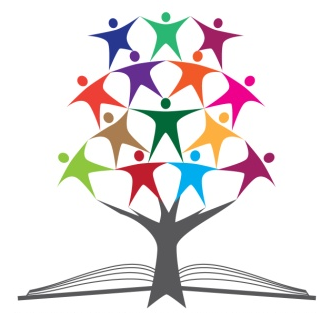                                                          (12+)г. Выкса,                                                                                                                     ул.Островского,22                                                                                                           2018 г                      Дорогие  читатели!          Детская библиотека приглашает в волонтерскую группу всех активных ребят!         Волонтер в библиотеке может:                                                                                                                                       * придумать и провести детский праздник; *участвовать в акциях, проводимых библиотекой;                                                                               * с помощью мастер-класса обучить других детей полезному делу;                                                                                                                       * помочь в оформление выставок;                                                           * отремонтировать библиотечные книги  и многое другое.                       Чтобы стать            волонтером библиотеки,  предлагаем  вам заполнить анкету   «ХОЧУ СТАТЬ ВОЛОНТЕРОМ!»                        «ХОЧУ СТАТЬ ВОЛОНТЕРОМ!»АНКЕТА ВОЛОНТЕРАФИО______________________________________________________________________Год рождения______________________________________________________________ Школа, класс_______________________________________________________________Твои интересы,      увлечения:_________________________________________________________________Твои навыки,  умения:___________________________________________________________________Что из нижеперечисленного ты хотел бы делать:         участвовать в рекламных акциях и культурно-досуговых мероприятиях библиотеки,         осуществлять надомное обслуживание детей с ограниченными возможностями здоровья,         заниматься мониторингом читательских мнений (социологические опросы, анкетирования, и т.д.),         выполнять информационные запросы пользователей библиотеки,         Другое (укажи, что  именно)Контактный телефон___________________Электронный адрес____________________Дата заполнения анкеты________________Подпись______________________________ Анкету вы можете прислать по электронной почте detskaya10@mail.ru или принести по адресу: г. Выкса, ул. Островского,22  в Городскую детскую библиотеку.                                                 Спасибо за участие! 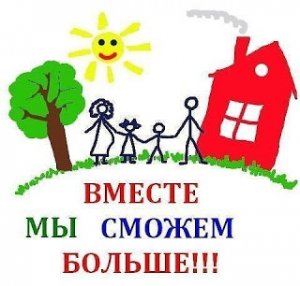 